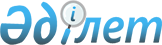 Солтүстік Қазақстан облысы Мамлют ауданы мәслихатының 2023 жылғы 11 желтоқсандағы № 14/4 "Солтүстік Қазақстан облысы Мамлют ауданының әлеуметтік көмек көрсетудің, оның мөлшерлерін белгілеудің және мұқтаж азаматтардың жекелеген санаттарының тізбесін айқындаудың қағидаларын бекіту туралы" шешіміне өзгерістер енгізу туралыСолтүстік Қазақстан облысы Мамлют ауданы мәслихатының 2024 жылғы 14 наурыздағы № 23/4 шешімі. Солтүстік Қазақстан облысының Әділет департаментінде 2024 жылғы 18 наурызда № 7719-15 болып тіркелді
      Солтүстік Қазақстан облысы Мамлют ауданының мәслихаты ШЕШІМ ҚАБЫЛДАДЫ:
      1. Солтүстік Қазақстан облысы Мамлют ауданы мәслихатының "Солтүстік Қазақстан облысы Мамлют ауданының әлеуметтік көмек көрсетудің, оның мөлшерлерін белгілеудің және мұқтаж азаматтардың жекелеген санаттарының тізбесін айқындаудың қағидаларын бекіту туралы" 2023 жылғы 11 желтоқсандағы № 14/4 шешіміне (Нормативтік құқықтық актілерді мемлекеттік тіркеу тізілімінде № 7655-15 болып тіркелген) келесі өзгерістер енгізілсін:
       көрсетілген шешіммен бекітілген Мамлют ауданының әлеуметтік көмек көрсетудің, оның мөлшерлерін белгілеудің және мұқтаж азаматтардың жекелеген санаттарының тізбесін айқындаудың қағидаларында:
      көрсетілген қағидалардың тақырыбы келесі редакцияда жазылсын:
      "Солтүстік Қазақстан облысы Мамлют ауданының әлеуметтік көмек көрсетудің, оның мөлшерлерін белгілеудің және мұқтаж азаматтардың жекелеген санаттарының тізбесін айқындаудың қағидалары";
      5-тармақ келесі редакцияда жазылсын:
      "5. Осы қағидалар Солтүстік Қазақстан облысы Мамлют ауданы аумағында тұрақты тұратын және тіркелген адамдарға таралады.";
      6-тармақтың 1) тармақшасы келесі редакцияда жазылсын:
      "1) 15 ақпан – Ауғанстан Демократиялық Республикасынан кеңес әскерлерінің шектеулі контингентінің шығарылған күні:
      бұрынғы Кеңестік Социалдық Республикалар Одағы (бұдан әрі – КСР Одағы) үкіметтік органдарының шешімдеріне сәйкес басқа мемлекеттердің аумағындағы ұрыс қимылдарына қатысқан Кеңес Армиясының, Әскери-теңіз флотының, Мемлекеттік қауіпсіздік комитетінің әскери қызметшілеріне, бұрынғы КСР Одағы ішкі істер министрлігінің басшы және қатардағы құрамының адамдары (әскери мамандар мен кеңесшілерді қоса алғанда) – 35 (отыз бес) айлық есептік көрсеткіш мөлшерінде, 2024 жылғы 15 ақпанды қоспағанда, 2024 жылғы 15 ақпанға орай Ауғанстан Демократиялық Республикасынан Кеңес әскерлерінің шектеулі контингентінің шығарылуының 35 жылдығын мерекелеуге байланысты–50 (елу) айлық есептік көрсеткіш мөлшерінде;
      оқу жиындарына шақырылған және Ауғанстанға ұрыс қимылдары жүріп жатқан кезеңде жіберілген әскери міндеттілер – 35 (отыз бес) айлық есептік көрсеткіш мөлшерінде, 2024 жылғы 15 ақпанды қоспағанда, 2024 жылғы 15 ақпанға орай Ауғанстан Демократиялық Республикасынан Кеңес әскерлерінің шектеулі контингентінің шығарылуының 35 жылдығын мерекелеуге байланысты–50 (елу) айлық есептік көрсеткіш мөлшерінде;
      Ауғанстанға ұрыс қимылдары жүріп жатқан кезеңде осы елге жүк жеткізу үшін жіберілген автомобиль батальондарының әскери қызметшілері, бұрынғы КСР Одағының аумағынан Ауғанстанға жауынгерлік тапсырмалармен ұшқан ұшу құрамының әскери қызметшілері – 35 (отыз бес) айлық есептік көрсеткіштер мөлшерінде, 2024 жылғы 15 ақпанды қоспағанда, 2024 жылғы 15 ақпанға орай Ауғанстан Демократиялық Республикасынан Кеңес әскерлерінің шектеулі контингентінің шығарылуының 35 жылдығын мерекелеуге байланысты–50 (елу) айлық есептік көрсеткіш мөлшерінде;
      Ауғанстандағы кеңестік әскери контингентке қызмет көрсеткен, жарақат, контузия алған немесе мертіккен не ұрыс қимылдарын қамтамасыз етуге қатысқаны үшін бұрынғы КСР Одағының ордендерімен және медальдарымен марапатталған жұмысшылар мен қызметшілер – 35 (отыз бес) айлық есептік көрсеткіш мөлшерінде, 2024 жылғы 15 ақпанды қоспағанда, 2024 жылғы 15 ақпанға орай Ауғанстан Демократиялық Республикасынан Кеңес әскерлерінің шектеулі контингентінің шығарылуының 35 жылдығын мерекелеуге байланысты–50 (елу) айлық есептік көрсеткіш мөлшерінде;
      бұрынғы КСР Одағын қорғау, әскери қызметтің өзге де міндеттерін басқа кезеңдерде атқару кезінде жаралануы, контузия алуы, мертігуі салдарынан немесе майданда болуына байланысты, сондай-ақ Ауғанстанда немесе ұрыс қимылдары жүргізілген басқа да мемлекеттерде әскери қызметін өткеру кезінде ауруға шалдығуы салдарынан мүгедектік белгіленген әскери қызметшілер - 35 (отыз бес) айлық есептік көрсеткіш мөлшерінде, 2024 жылғы 15 ақпанды қоспағанда, 2024 жылғы 15 ақпанға орай Ауғанстан Демократиялық Республикасынан Кеңес әскерлерінің шектеулі контингентінің шығарылуының 35 жылдығын мерекелеуге байланысты–50 (елу) айлық есептік көрсеткіш мөлшерінде;
      басқа елдердегі майдандағы әскери контингенттерге қызмет көрсеткен және ұрыс қимылдары жүргізілген кезеңде жаралануы, контузия алуы, мертігуі не ауруға шалдығуы салдарынан мүгедектік белгіленген тиісті санаттардағы жұмысшылар мен қызметшілер – 35 (отыз бес) айлық есептік көрсеткіш мөлшерінде;
      Ауғанстандағы немесе ұрыс қимылдары жүргізілген басқа да мемлекеттердегі ұрыс қимылдары кезінде жаралануы, контузия алуы, мертігуі, ауруға шалдығу салдарынан қаза тапқан (хабар-ошарсыз кеткен) немесе қайтыс болған әскери қызметшілердің отбасылары – 35 (отыз бес) айлық есептiк көрсеткіш мөлшерiнде;
      1992 жылғы қыркүйек - 2001 жылғы ақпан аралығындағы кезеңде Тәжікстан-Ауғанстан учаскесінде Тәуелсіз Мемлекеттер Достастығының шекарасын күзетуді күшейту жөніндегі мемлекетаралық шарттар мен келісімдерге сәйкес міндеттерді орындаған Қазақстан Республикасының әскери қызметшілері - 35 (отыз бес) айлық есептік көрсеткіш мөлшерінде;
      2003 жылғы тамыз - 2008 жылғы қазан аралығындағы кезеңде Ирактағы халықаралық бітімгершілік операцияға бітімгерлер ретінде қатысқан Қазақстан Республикасының әскери қызметшілері – 35 (отыз бес) айлық есептік көрсеткіш мөлшерінде;
      1986-1991 жылдар аралығындағы кезеңде Таулы Қарабақтағы этносаралық қатығысты реттеуге қатысқан әскери қызметшілер, сондай-ақ бұрынғы КСР Одағы ішкі істер және мемлекеттік қауіпсіздік органдарының басшы және қатардағы құрамының адамдары - 35 (отыз бес) айлық есептік көрсеткіш мөлшерінде;".
      2. Осы шешім оның алғашқы ресми жарияланған күнінен кейін күнтізбелік он күн өткен соң қолданысқа енгізіледі және 2024 жылғы 15 ақпаннан бастап туындаған құқықтық қатынастарға таратылады.
					© 2012. Қазақстан Республикасы Әділет министрлігінің «Қазақстан Республикасының Заңнама және құқықтық ақпарат институты» ШЖҚ РМК
				
      Солтүстік Қазақстан облысы Мамлют ауданымәслихатының төрағасы 

Ж. Каримова
